Az űrlap teteje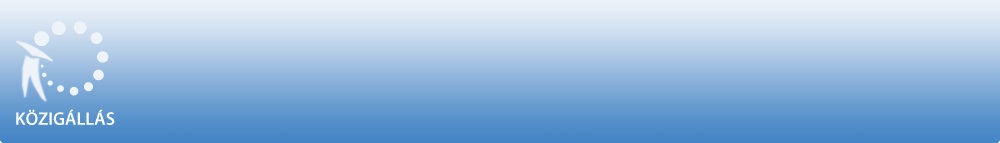 Budapesti Módszertani Szociális Központ és Intézményei a Közalkalmazottak jogállásáról szóló 1992. évi XXXIII. törvény 20/A. § alapján pályázatot hirdetBudapesti Módszertani Szociális Központ és Intézményei 
Pénzügyi csoport

pénzügyi előadó, követeléskezelő munkakör betöltésére. A közalkalmazotti jogviszony időtartama:határozatlan idejű közalkalmazotti jogviszony Foglalkoztatás jellege: Teljes munkaidő A munkavégzés helye:Budapest, 1134 , Dózsa Gy. út 152. A munkakörbe tartozó, illetve a vezetői megbízással járó lényeges feladatok:Az intézmény követeléseinek naprakész nyilvántartása a jogszabályban meghatározott adattartalommal, befizetések követése, megállapodások előkészítése és figyelemmel kísérése. Lejárt követelések kötelezettjeinek felszólítása írásban és szóban, egyeztetés a tartozás rendezéséről, amennyiben ez eredménytelen, akkor az ügyet átadja a jogi területre. Negyedévente jelentést készít a követelésállományról a fenntartó által meghatározott adattartalommal. A beszámoló elkészítéséhez közreműködik a követelések értékelésében, javaslatot tesz a behajthatatlan követelések leírására. Egyenlegközlők, számlareklamációk kezelése. Hagyatéki és kártérítési ügyek intézése. Illetmény és juttatások:Az illetmény megállapítására és a juttatásokra a Közalkalmazottak jogállásáról szóló 1992. évi XXXIII. törvény rendelkezései , valamint a(z) Kjt. szociális, gyermekjóléti és gyermekvédelmi ágazatban történő végrehajtásáról szóló 257/2000. (XII. 26.) Korm. rendelet 5. számú melléklete (szociális ágazati összevont pótlék), továbbá a BMSZKI belső szabályzatának (éves szinten bruttó 200.000.-Ft cafeteria), illetve belső utasításainak (utazási költségtérítés és éves szinten bruttó 60.000.-Ft ruházati költségtérítés) rendelkezései az irányadók. Pályázati feltételek:         Középiskola/gimnázium, szakirányú pénzügyi-számviteli végzettség,          Felhasználói szintű MS Office (irodai alkalmazások),          Magyar állampolgárság          Büntetlen előélet          Cselekvőképesség A pályázat elbírálásánál előnyt jelent:         Legalább 3 éves szakmai gyakorlat          CT-EcoSTAT integrált számviteli rendszer ismerete A pályázat részeként benyújtandó iratok, igazolások:         Részletes szakmai önéletrajz          Motivációs levél          Végzettséget igazoló okiratok másolata          Érvényes, 3 hónapon belüli hatósági erkölcsi bizonyítvány vagy nyilatkozat arról, hogy sikeres pályázat esetén, a jogszabálynak megfelelő érvényes hatósági erkölcsi bizonyítványt a belépés napjáig bemutatja          Nyilatkozat arról, hogy a pályázó hozzájárul a pályázati anyagában foglalt személyes adatainak pályázati eljárással összefüggő kezeléséhez.          Nyilatkozat arról, hogy a pályázó hozzájárul-e, hogy a BMSZKI toborzó listáján a személyes adatait a pályázat elbírálását követően (sikertelen pályázat esetén) 4 hónapig nyilvántartsa és kezelje. A munkakör betölthetőségének időpontja:A munkakör a pályázatok elbírálását követően azonnal betölthető. A pályázat benyújtásának határideje: 2019. december 15. A pályázatok benyújtásának módja:          Elektronikus úton Személy- és munkaügyi csoport részére a munkaugy@bmszki.hu E-mail címen keresztül A pályázat elbírálásának módja, rendje:A pályázat beküldése előtt, kérjük olvassa el a pályázók személyes adatainak kezeléséről szóló BMSZKI adatvédelmi tájékoztatóját a www.bmszki.hu/adatvédelem oldalon. A benyújtott pályázatok értékelése alapján, a kiválasztott pályázók személyes meghallgatáson vesznek részt. A pályázókat írásban értesítjük. A határidőn túl érkező, valamint a pályázati feltételeknek tartalmilag nem megfelelő, illetve hiányos pályázatokat nem áll módunkban elfogadni. A pályázat elbírálásának határideje: 2019. december 20. A pályázati kiírás további közzétételének helye, ideje:          www.budapest.hu - 2019. november 29.         www.bmszki.hu - 2019. november 29.A munkáltatóval kapcsolatos egyéb lényeges információ: Kérjük az e-mail tárgy rovatában feltüntetni a pályázati adatbázisban szereplő azonosító számot: "MÜ/1854-1/2019" valamint a munkakör megnevezését: "pénzügyi előadó, követeléskezelő". Sikeres pályázat esetén, a munkába állás feltétele: belépés napján érvényes, 3 hónapon belüli hatósági erkölcsi bizonyítvány bemutatása és a BMSZKI foglalkozás-egészségügyi orvosa által kiállított elsőfokú munkaköri orvosi alkalmassági vélemény leadása. A munkáltatóval kapcsolatban további információt a www.bmszki.hu honlapon szerezhet. Az űrlap aljaAz űrlap tetejeAz űrlap alja